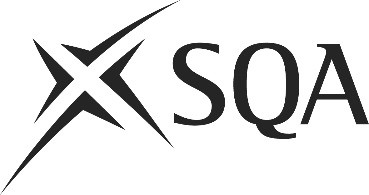 Unit IMPSD102 (J5N0 04)	Receive Goods and Materials in Food and Drink OperationsI confirm that the evidence detailed in this unit is my own work.I confirm that the candidate has achieved all the requirements of this unit.I confirm that the candidate’s sampled work meets the standards specified for this unit and may be presented for external verification.Unit IMPSD102 (J5N0 04)	Receive Goods and Materials in Food and Drink OperationsThis page is intentionally blankUnit IMPSD102 (J5N0 04)	Receive Goods and Materials in Food and Drink OperationsUnit IMPSD102 (J5N0 04)	             Receive Goods and Materials in Food and Drink OperationsUnit IMPSD102 (J5N0 04)	             Receive Goods and Materials in Food and Drink OperationsUnit IMPSD102 (J5N0 04)	     Receive Goods and Materials in Food and Drink Operations – continued Unit IMPSD102 (J5N0 04)	Receive Goods and Materials in Food and Drink OperationsSupplementary evidenceCandidate’s nameCandidate’s signatureDateAssessor’s nameAssessor’s signatureDateCountersigning — Assessor’s name(if applicable)Countersigning — Assessor’s signature(if applicable)DateInternal verifier’s nameInternal verifier’s signatureDateCountersigning — Internal verifier’s name(if applicable)Countersigning — Internal verifier’s signature(if applicable)DateExternal Verifier’s initials and date (if sampled)Unit overviewThis standard covers the skills and knowledge needed to receive goods and materials in food and drink operations.Sufficiency of evidenceThere must be sufficient evidence to ensure that the candidate can consistently achieve the required standard over a period of time in the workplace or approved realistic working environment.Performance criteriaWhat you must do:There must be evidence for all Performance Criteria (PC).Check goods and materials Check that goods and materials entering storage match the type, quality and quantity as stated in the documentationTake immediate action within your limit of authority to deal with any discrepancies and report your actions to the relevant personComplete any necessary preparation and labelling Move and handle goods and materials safely and hygienicallyReceive goods and materials in accordance with health and safety, hygiene and environmental standards and instructionsUse safe and hygienic methods in accordance with regulations for handling goods and materialsUse methods to accept goods and materials that minimise damage to stockCarry out the operation within agreed timescalesDeliver the consignment to the right placeTake action when there is damage or loss to goods and materials Update records and stock control systemsIdentify and record any discrepanciesRecord the reasons for refusing goods and materials into storageCommunicate the reasons for refusing goods and materials into storage to the relevant personUpdate stock control systems to record the progress of goods and materials into storageMake sure that documentation is complete and up to date Finish goods and materials intake Inform relevant colleagues when the delivery is about to finish Store equipment when the delivery is completed Deal with waste, spillage or rubbish in accordance with organisational requirementsEvidence referenceEvidence descriptionDatePerformance criteriaPerformance criteriaPerformance criteriaPerformance criteriaPerformance criteriaPerformance criteriaPerformance criteriaPerformance criteriaPerformance criteriaPerformance criteriaPerformance criteriaPerformance criteriaPerformance criteriaPerformance criteriaPerformance criteriaPerformance criteriaPerformance criteriaEvidence referenceEvidence descriptionDateWhat you must doWhat you must doWhat you must doWhat you must doWhat you must doWhat you must doWhat you must doWhat you must doWhat you must doWhat you must doWhat you must doWhat you must doWhat you must doWhat you must doWhat you must doWhat you must doWhat you must doEvidence referenceEvidence descriptionDate1234567891011121314151617Knowledge and understandingKnowledge and understandingEvidence referenceand dateWhat you must know and understandWhat you must know and understandEvidence referenceand dateFor those knowledge statements that relate to how the candidate should do something, the assessor may be able to infer that the candidate has the necessary knowledge from observing their performance or checking products of their work. In all other cases, evidence of the candidate’s knowledge and understanding must be gathered by alternative methods of assessment (eg oral or written questioning).For those knowledge statements that relate to how the candidate should do something, the assessor may be able to infer that the candidate has the necessary knowledge from observing their performance or checking products of their work. In all other cases, evidence of the candidate’s knowledge and understanding must be gathered by alternative methods of assessment (eg oral or written questioning).Evidence referenceand date1How to find the information that tells you the quantity and type of deliveries to expect2The procedures relating to the receipt of goods and materials3Good housekeeping practices and what may happen if they are not carried out4What handling equipment is required and how to use it5Types of discrepancies which may occur, why and how they should be reported6Types of problems that may arise and what actions you can take if faults are found in materials, equipment or delivery containers7How to deal with waste, spillage or rubbish and what may happen if this is not done8What to do if there is an interruption to the delivery of goods and materials9Why it is important to deliver to the right place and what may happen if this is not done10What to do if there is damage or loss of goods and materials11The communication structures and procedures within the company12Why it is important to check materials and what to do if they do not match the documentation13What to look for when checking goods and materials to decide whether to accept them14Acceptable reasons for refusing goods and materials into storage15Methods that can be used for checking the type and quality of goods and materials16Uses of stock control systems17Where deliveries should be off-loaded18Where to find information on supplier history19Resources that are available for checking goods and materials entering storage20Why it is important to handle goods and materials in accordance with company procedures21Why it is important to store required equipment in accordance with company procedures22What documentation to use and why it is important to complete it to company standards23The relevant health and safety, hygiene and environmental standards and instructions and what may happen if they are not followedKnowledge and understandingKnowledge and understandingEvidence referenceand dateWhat you must know and understandWhat you must know and understandEvidence referenceand dateFor those knowledge statements that relate to how the candidate should do something, the assessor may be able to infer that the candidate has the necessary knowledge from observing their performance or checking products of their work. In all other cases, evidence of the candidate’s knowledge and understanding must be gathered by alternative methods of assessment (eg oral or written questioning).For those knowledge statements that relate to how the candidate should do something, the assessor may be able to infer that the candidate has the necessary knowledge from observing their performance or checking products of their work. In all other cases, evidence of the candidate’s knowledge and understanding must be gathered by alternative methods of assessment (eg oral or written questioning).Evidence referenceand date24The relevant industry regulations and what may happen if they are not followed25Temperature controls and other hygiene and food safety controls relating to the goods and materials during the unloading process26What checks need to be made on the goods and materials27What checks need to be made when handling equipment before they are used for unloading28Why it is important to position the vehicle correctly for unloading29Why it is important to make sure the vehicle is safe and secured for unloading30Procedures for setting up handling equipment if used31Methods of handling goods and materials to avoid risks to personnel and product safety32Visual checks to be carried out during unloading processEvidenceEvidenceDate123456Assessor feedback on completion of the unit